Los MV1 y MV2 deben presentarse en la solicitud en físico y en formato digitalconforme las siguientes tablas, según corresponda:Notas:1. El nombre del medio de verificación debe ser el mismo en la solicitud en físico y en formato digital.2. Folios hace referencia al rango de páginas donde se ubica el medio de verificación en la solicitud en físico.SUPERINTENDENCIA NACIONAL DE EDUCACIÓN SUPERIOR UNIVERSITARIA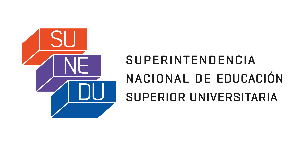 FORMATO DE LICENCIAMIENTO BB50NOMBRE DE LA UNIVERSIDAD UNIVERSIDAD NACIONAL DE SAN CRISTÓBAL DE HUAMANGA.REPRESENTANTE LEGALDr. HOMERO ANGO AGUILAR.CONDICIÓN VIVerificación de los servicios educacionales complementarios básicos (servicio médico, social, psicopedagógico, deportivo, entre otros). COMPONENTEVI.8Acervo BibliográficoINDICADOR 50Material bibliográfico según planes de estudio de sus programas. El acervo bibliográfico puede ser en físico y/o virtual. Las bibliotecas virtuales deben estar suscritas.1. MEDIO DE VERIFICACIÓN (MV)MV1: Acervo bibliográfico físico
Lista codificada del material bibliográfico de las universidades, indicando el año de publicación, filial y programa de estudio relacionado; y/oMV2:Acervo bibliográfico virtualContratos o convenios de uso del servicio de bibliotecas virtuales, por lo menos equivalentes a la que proporciona CONCYTEC.2. CONSIDERACIONES PARA EL CUMPLIMIENTO DEL INDICADORMV1 El acervo bibliográfico debe estar disponible para todos sus estudiantes.El acervo bibliográfico debe estar disponible en todos sus locales.La universidad debe presentar la lista codificada del material bibliográfico, indicando el código de local, programas de estudios relacionados, título, autor(s), año de publicación ynúmero de ejemplares.MV2La universidad debe presentar contratos o convenios de uso del servicio de bibliotecas virtuales, por lo menos equivalentes a la que proporciona el CONCYTEC.Los contratos y convenios deben precisar la razón social y/o RUC de la universidad.CÓDIGO DEL MEDIO DE VERIFICACIÓN(MV1 y/o MV2)NOMBRE DEL MEDIO DE VERIFICACIÓN1UBICACIÓN EN LA SOLICITUD(indicar folios 2 correspondientes)3. OBSERVACIONES ADICIONALES